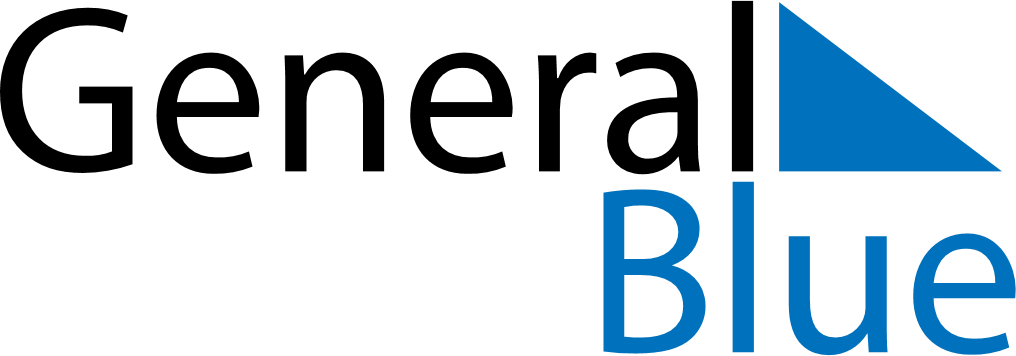 August 2024August 2024August 2024August 2024August 2024August 2024Villa Krause, San Juan, ArgentinaVilla Krause, San Juan, ArgentinaVilla Krause, San Juan, ArgentinaVilla Krause, San Juan, ArgentinaVilla Krause, San Juan, ArgentinaVilla Krause, San Juan, ArgentinaSunday Monday Tuesday Wednesday Thursday Friday Saturday 1 2 3 Sunrise: 8:22 AM Sunset: 6:58 PM Daylight: 10 hours and 36 minutes. Sunrise: 8:21 AM Sunset: 6:59 PM Daylight: 10 hours and 37 minutes. Sunrise: 8:20 AM Sunset: 7:00 PM Daylight: 10 hours and 39 minutes. 4 5 6 7 8 9 10 Sunrise: 8:19 AM Sunset: 7:00 PM Daylight: 10 hours and 40 minutes. Sunrise: 8:19 AM Sunset: 7:01 PM Daylight: 10 hours and 42 minutes. Sunrise: 8:18 AM Sunset: 7:01 PM Daylight: 10 hours and 43 minutes. Sunrise: 8:17 AM Sunset: 7:02 PM Daylight: 10 hours and 45 minutes. Sunrise: 8:16 AM Sunset: 7:03 PM Daylight: 10 hours and 46 minutes. Sunrise: 8:15 AM Sunset: 7:03 PM Daylight: 10 hours and 48 minutes. Sunrise: 8:14 AM Sunset: 7:04 PM Daylight: 10 hours and 49 minutes. 11 12 13 14 15 16 17 Sunrise: 8:13 AM Sunset: 7:05 PM Daylight: 10 hours and 51 minutes. Sunrise: 8:12 AM Sunset: 7:05 PM Daylight: 10 hours and 53 minutes. Sunrise: 8:11 AM Sunset: 7:06 PM Daylight: 10 hours and 54 minutes. Sunrise: 8:10 AM Sunset: 7:06 PM Daylight: 10 hours and 56 minutes. Sunrise: 8:09 AM Sunset: 7:07 PM Daylight: 10 hours and 57 minutes. Sunrise: 8:08 AM Sunset: 7:08 PM Daylight: 10 hours and 59 minutes. Sunrise: 8:07 AM Sunset: 7:08 PM Daylight: 11 hours and 1 minute. 18 19 20 21 22 23 24 Sunrise: 8:06 AM Sunset: 7:09 PM Daylight: 11 hours and 2 minutes. Sunrise: 8:05 AM Sunset: 7:10 PM Daylight: 11 hours and 4 minutes. Sunrise: 8:04 AM Sunset: 7:10 PM Daylight: 11 hours and 6 minutes. Sunrise: 8:03 AM Sunset: 7:11 PM Daylight: 11 hours and 7 minutes. Sunrise: 8:02 AM Sunset: 7:11 PM Daylight: 11 hours and 9 minutes. Sunrise: 8:01 AM Sunset: 7:12 PM Daylight: 11 hours and 11 minutes. Sunrise: 7:59 AM Sunset: 7:13 PM Daylight: 11 hours and 13 minutes. 25 26 27 28 29 30 31 Sunrise: 7:58 AM Sunset: 7:13 PM Daylight: 11 hours and 14 minutes. Sunrise: 7:57 AM Sunset: 7:14 PM Daylight: 11 hours and 16 minutes. Sunrise: 7:56 AM Sunset: 7:14 PM Daylight: 11 hours and 18 minutes. Sunrise: 7:55 AM Sunset: 7:15 PM Daylight: 11 hours and 20 minutes. Sunrise: 7:54 AM Sunset: 7:16 PM Daylight: 11 hours and 22 minutes. Sunrise: 7:52 AM Sunset: 7:16 PM Daylight: 11 hours and 23 minutes. Sunrise: 7:51 AM Sunset: 7:17 PM Daylight: 11 hours and 25 minutes. 